Муниципальное бюджетное дошкольное образовательное учреждение  Детский сад № 19 «Гномикк»	УТВЕРЖДАЮ		Заведующий МБДОУ Медведева Е.С.	Ежедневное меню основного питанияДата:  28.3.2024 г                                  Возрастная категория: 3-7 лДлительность пребывания в детском саду: 12 ч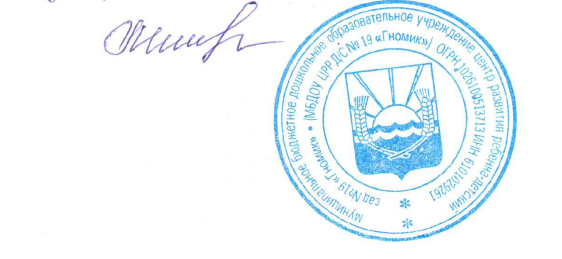 Прием пищиНаименование блюдаВес блюдаЭнергетическая ценностьЗавтракСуп молочный с макаронными изделиями200156,08ЗавтракБутерброд с маслом36101ЗавтракЗавтрак Чай с  сахаром20045Итого за завтракИтого за завтрак442345,08Второй завтракбананы10096Второй завтракИтого за второй завтракИтого за второй завтрак10096ОбедБорщ с капустой и картофелем20080ОбедКартофельная запеканка с мясом205400,75ОбедОбедОвощи натуральные соленые608,4ОбедХлеб пшеничный50115ОбедКомпот из сухофруктов с сахаром180102,4ОбедОбедВсего за обед695706,55Всего за обед695706,55Полдникйогурт200112,52ПолдникПеченье сахарное2087,6ПолдникВсего за полдник220227,6Прием пищиНаименование блюдаВес блюдаЭнергетическая ценностьУжинПудинг творожный запеченный200330,8УжинБутерброд с маслом36101УжинУжинУжинКакао с  молоком 180138,5Итого за ужинИтого за ужин416570,3Итого за день18731945,53Итого за день